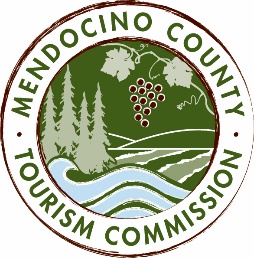 MENDOCINO COUNTY TOURISM COMMISSION, INC.MARKETING COMMITTEE MINUTESDATE:		Wednesday, July 20, 2016TIME:		2:00PM PLACE:	Visit Mendocino County, 390 W. Standley St., Ukiah CA 95482Visit Mendocino County, 345 N. Franklin St., Fort Bragg CA 95437Mendocino Community Network, Internet Service Provider, e10700 Ford St, Mendocino, CA 95460CALL-IN:	(712) 770-4700	 ACCESS CODE: 713704CALL TO ORDER
Meeting was called to order at 2:05PMROLL CALL
Present: Cally Dym, Alison de Grassi, Susie Plocher (2:20PM), Brent Haugen
Phone: Bernadette Byrne, Jan Rodriguez; guests: Laura Partridge & Lindsay Downing (CC Media)PUBLIC COMMENT - Brown Act Requirements: Pursuant to the Brown Act, the Committee cannot discuss issues or take action on any requests during the comment period 
There was no comment.APPROVAL OF MINUTES FROM JUNE 8, 2016 MEETING
Bernadette motions to approve the minutes; Jan seconds. One abstention. Motion passesBRENT HAUGEN INTRODUCTION
MCTC's new Executive Director Brent Haugen was introduced to the Committee 2016-17 MARKETING & ADVERTISING CONSIDERATIONS
The Committee reviewed each of the Marketing and Advertising considerations presented by Brent, who supplied costs and a brief outline of each program. The Committee agreed to consider co-opportunities that would be open to a larger pool of stakeholders with a "sliding scale" of participation. DOGTREKKER PROPOSAL
DogTrekker has been an MCTC partner for five years and is seeking renewal of their contract. Brent requested the Committee take a look at referrals from DogTrekker to the VMC website in order to better evaluate the value of the program.CC MEDIA MARKETING UPDATE
Brent advised the Committee that he has had conversations with Laura Partridge regarding the current contract and that Laura will present a new proposal.PUBLIC RELATIONS UPDATE
Alison reported a productive phone conference among MCTC, DCI and Koleen Hamblin. The DCI team is starting on a media perception study based on story pitches developed by the Koleen/MCTC team. DCI Immersion Tour is scheduled for August 9-11.COMMITTEE RECRUITMENT
Cally reported she had reached out to Jim Roberts (The Madrones) and Robert Pinoli (Skunk Train) to be on the Committee. Jim declined due to work; Robert will try to come to a future meeting.NEXT MEETING DATE
August 17 at 2:00PM; location TBD
ADJOURN
Susie moves to adjourn the meeting at 3:36PM